ПРОЕКТ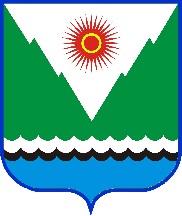 решение                                   Об утверждении отчета об исполнении бюджета сельского поселения Караидельский сельсовет муниципального района Караидельский район Республики Башкортостан за 2021 годВ соответствии со статьями 264.5, 264.6 Бюджетного кодекса Российской Федерации, ст. 55, 56,57  Положения о бюджетном процессе в сельском поселении Караидельский сельсовет муниципального района Караидельский район Республики Башкортостан, утвержденного решением Совета сельского поселения Караидельский сельсовет муниципального района Караидельский район Республики Башкортостан от 24 июня 2015 года № 68/6, Совет сельского поселения Караидельский сельсовет муниципального района Караидельский район Республики Башкортостан  решил:1. Утвердить основные характеристики отчета об исполнении бюджета муниципального района Караидельский район Республики Башкортостан за 2021 год:общий объем доходов по отчету об исполнении бюджета сельского поселения Караидельский сельсовет муниципального района Караидельский район Республики Башкортостан за 2021 год в сумме 33877846,71рублей;общий объем расходов по отчету об исполнении бюджета сельского поселения Караидельский сельсовет муниципального района Караидельский район Республики Башкортостан за 2021 год в сумме 34718454,15 рублей;общий дефицит бюджета по отчету об исполнении бюджета сельского поселения Караидельский сельсовет муниципального района Караидельский район Республики Башкортостан за 2021 год в сумме 840 607,44 рублей. 2. Утвердить в отчете об исполнении бюджета сельского поселения Караидельский сельсовет муниципального района Караидельский район Республики Башкортостан за 2021 год:общий объем доходов бюджета сельского поселения Караидельский сельсовет муниципального района Караидельский район Республики Башкортостан по кодам бюджетной классификации согласно приложению № 1;ведомственную структуру расходов (муниципальные программы муниципального района и непрограммные направления деятельности) бюджета сельского поселения Караидельский сельсовет муниципального района Караидельский район Республики Башкортостан согласно приложению № 2;распределение бюджетных ассигнований сельского поселения Караидельский сельсовет муниципального района Караидельский район Республики Башкортостан на 2021 год по разделам, подразделам, целевым статьям (муниципальным программам муниципального района и непрограммным направлениям деятельности), группам видов расходов классификации расходов бюджетов согласно приложению № 3;распределение бюджетных ассигнований сельского поселения Караидельский сельсовет муниципального района Караидельский район Республики Башкортостан на 2021 год по целевым статьям (муниципальным программам и непрограммным расходам деятельности), группам видов расходов классификации расходов бюджетов согласно приложению №4;источники финансирования дефицита бюджета сельского поселения Караидельский сельсовет муниципального района Караидельский район Республики Башкортостан по кодам классификации источников финансирования дефицита бюджета согласно приложению № 5.3. Обнародовать настоящее решение на информационном стенде в здании администрации сельского поселения Караидельский сельсовет по адресу: 452360, Республика Башкортостан, Караидельский район, с. Караидель, ул. Мира, 13/4, и разместить в сети  общего доступа «Интернет» на официальном сайте www.sp-karaidel.ru. Глава сельского поселенияКараидельский сельсоветмуниципального районаКараидельский районРеспублики Башкортостан                                                                                  Р.М. Ильясовс. Караидель27 апреля 2022 года№ 33/Ведомственная структура расходов бюджета по муниципальным программным и непрограммным направлениям деятельности сельского поселения Караидельский сельсовет муниципального  района Караидельский район Республики БашкортостанҘҘПриложение №1к решению Совета сельского поселения Караидельский сельсовет муниципального района Караидельский район Республики Башкортостанот «27» апреля 2022 года № 33/3Приложение №1к решению Совета сельского поселения Караидельский сельсовет муниципального района Караидельский район Республики Башкортостанот «27» апреля 2022 года № 33/3Приложение №1к решению Совета сельского поселения Караидельский сельсовет муниципального района Караидельский район Республики Башкортостанот «27» апреля 2022 года № 33/3Приложение №1к решению Совета сельского поселения Караидельский сельсовет муниципального района Караидельский район Республики Башкортостанот «27» апреля 2022 года № 33/3Приложение №1к решению Совета сельского поселения Караидельский сельсовет муниципального района Караидельский район Республики Башкортостанот «27» апреля 2022 года № 33/3Приложение №1к решению Совета сельского поселения Караидельский сельсовет муниципального района Караидельский район Республики Башкортостанот «27» апреля 2022 года № 33/3Приложение №1к решению Совета сельского поселения Караидельский сельсовет муниципального района Караидельский район Республики Башкортостанот «27» апреля 2022 года № 33/3Приложение №1к решению Совета сельского поселения Караидельский сельсовет муниципального района Караидельский район Республики Башкортостанот «27» апреля 2022 года № 33/3Приложение №1к решению Совета сельского поселения Караидельский сельсовет муниципального района Караидельский район Республики Башкортостанот «27» апреля 2022 года № 33/3Приложение №1к решению Совета сельского поселения Караидельский сельсовет муниципального района Караидельский район Республики Башкортостанот «27» апреля 2022 года № 33/3Приложение №1к решению Совета сельского поселения Караидельский сельсовет муниципального района Караидельский район Республики Башкортостанот «27» апреля 2022 года № 33/3Приложение №1к решению Совета сельского поселения Караидельский сельсовет муниципального района Караидельский район Республики Башкортостанот «27» апреля 2022 года № 33/3Приложение №1к решению Совета сельского поселения Караидельский сельсовет муниципального района Караидельский район Республики Башкортостанот «27» апреля 2022 года № 33/3Приложение №1к решению Совета сельского поселения Караидельский сельсовет муниципального района Караидельский район Республики Башкортостанот «27» апреля 2022 года № 33/3Приложение №1к решению Совета сельского поселения Караидельский сельсовет муниципального района Караидельский район Республики Башкортостанот «27» апреля 2022 года № 33/3Приложение №1к решению Совета сельского поселения Караидельский сельсовет муниципального района Караидельский район Республики Башкортостанот «27» апреля 2022 года № 33/3Приложение №1к решению Совета сельского поселения Караидельский сельсовет муниципального района Караидельский район Республики Башкортостанот «27» апреля 2022 года № 33/3Приложение №1к решению Совета сельского поселения Караидельский сельсовет муниципального района Караидельский район Республики Башкортостанот «27» апреля 2022 года № 33/3Приложение №1к решению Совета сельского поселения Караидельский сельсовет муниципального района Караидельский район Республики Башкортостанот «27» апреля 2022 года № 33/3Приложение №1к решению Совета сельского поселения Караидельский сельсовет муниципального района Караидельский район Республики Башкортостанот «27» апреля 2022 года № 33/3Приложение №1к решению Совета сельского поселения Караидельский сельсовет муниципального района Караидельский район Республики Башкортостанот «27» апреля 2022 года № 33/3Общий объем доходов бюджета сельского поселения Караидельский сельсовет муниципального  района Караидельский район Республики Башкортостан по кодам бюджетной классификацииОбщий объем доходов бюджета сельского поселения Караидельский сельсовет муниципального  района Караидельский район Республики Башкортостан по кодам бюджетной классификацииОбщий объем доходов бюджета сельского поселения Караидельский сельсовет муниципального  района Караидельский район Республики Башкортостан по кодам бюджетной классификацииОбщий объем доходов бюджета сельского поселения Караидельский сельсовет муниципального  района Караидельский район Республики Башкортостан по кодам бюджетной классификацииОбщий объем доходов бюджета сельского поселения Караидельский сельсовет муниципального  района Караидельский район Республики Башкортостан по кодам бюджетной классификацииПриложение №2к решению Совета сельского поселения Караидельский сельсовет муниципального района Караидельский район Республики Башкортостанот «29» апреля 2021 года № 21/3Приложение №2к решению Совета сельского поселения Караидельский сельсовет муниципального района Караидельский район Республики Башкортостанот «29» апреля 2021 года № 21/3Приложение №2к решению Совета сельского поселения Караидельский сельсовет муниципального района Караидельский район Республики Башкортостанот «29» апреля 2021 года № 21/3Приложение №2к решению Совета сельского поселения Караидельский сельсовет муниципального района Караидельский район Республики Башкортостанот «29» апреля 2021 года № 21/3Приложение №2к решению Совета сельского поселения Караидельский сельсовет муниципального района Караидельский район Республики Башкортостанот «29» апреля 2021 года № 21/3Приложение №2к решению Совета сельского поселения Караидельский сельсовет муниципального района Караидельский район Республики Башкортостанот «29» апреля 2021 года № 21/3Приложение №2к решению Совета сельского поселения Караидельский сельсовет муниципального района Караидельский район Республики Башкортостанот «29» апреля 2021 года № 21/3Приложение №2к решению Совета сельского поселения Караидельский сельсовет муниципального района Караидельский район Республики Башкортостанот «29» апреля 2021 года № 21/3Приложение №2к решению Совета сельского поселения Караидельский сельсовет муниципального района Караидельский район Республики Башкортостанот «29» апреля 2021 года № 21/3Приложение №2к решению Совета сельского поселения Караидельский сельсовет муниципального района Караидельский район Республики Башкортостанот «29» апреля 2021 года № 21/3Приложение №2к решению Совета сельского поселения Караидельский сельсовет муниципального района Караидельский район Республики Башкортостанот «29» апреля 2021 года № 21/3Приложение №2к решению Совета сельского поселения Караидельский сельсовет муниципального района Караидельский район Республики Башкортостанот «29» апреля 2021 года № 21/3Приложение №2к решению Совета сельского поселения Караидельский сельсовет муниципального района Караидельский район Республики Башкортостанот «29» апреля 2021 года № 21/3Приложение №2к решению Совета сельского поселения Караидельский сельсовет муниципального района Караидельский район Республики Башкортостанот «29» апреля 2021 года № 21/3Приложение №2к решению Совета сельского поселения Караидельский сельсовет муниципального района Караидельский район Республики Башкортостанот «29» апреля 2021 года № 21/3Приложение №2к решению Совета сельского поселения Караидельский сельсовет муниципального района Караидельский район Республики Башкортостанот «29» апреля 2021 года № 21/3Приложение №2к решению Совета сельского поселения Караидельский сельсовет муниципального района Караидельский район Республики Башкортостанот «29» апреля 2021 года № 21/3Приложение №2к решению Совета сельского поселения Караидельский сельсовет муниципального района Караидельский район Республики Башкортостанот «29» апреля 2021 года № 21/3Приложение №2к решению Совета сельского поселения Караидельский сельсовет муниципального района Караидельский район Республики Башкортостанот «29» апреля 2021 года № 21/3Приложение №2к решению Совета сельского поселения Караидельский сельсовет муниципального района Караидельский район Республики Башкортостанот «29» апреля 2021 года № 21/3Приложение №2к решению Совета сельского поселения Караидельский сельсовет муниципального района Караидельский район Республики Башкортостанот «29» апреля 2021 года № 21/3НаименованиеКод главыРзПрЦСРВРБюджетКассовое исполнениеНе исполнено% исполнения12345678910Администрация Сельского поселения Караидельский сельсовет муниципального района Караидельский район Республики Башкортостан79141 914 284,31 34 718 454,15 7 195 830,16 82,83 ОБЩЕГОСУДАРСТВЕННЫЕ ВОПРОСЫ791017 146 616,58 6 384 363,96 762 252,62 89,33 Функционирование высшего должностного лица субъекта Российской Федерации и муниципального образования79101021 093 825,00 1 040 741,97 53 083,03 95,15 Муниципальная программа "Развитие муниципальной службы в муниципальном районе Караидельский район Республики Башкортостан"791010201000000001 093 825,00 1 040 741,97 53 083,03 95,15 Развитие муниципальной службы791010201100000001 093 825,00 1 040 741,97 53 083,03 95,15 Содержание органов местного самоуправления791010201101000001 093 825,00 1 040 741,97 53 083,03 95,15 Глава муниципального образования791010201101020301 093 825,00 1 040 741,97 53 083,03 95,15 Расходы на выплаты персоналу в целях обеспечения выполнения функций государственными (муниципальными) органами, казенными учреждениями, органами управления государственными внебюджетными фондами791010201101020301001 093 825,00 1 040 741,97 53 083,03 95,15 Расходы на выплаты персоналу государственных (муниципальных) органов791010201101020301201 093 825,00 1 040 741,97 53 083,03 95,15 Фонд оплаты труда государственных (муниципальных) органов79101020110102030121816 481,00 797 439,17 19 041,83 97,67 Взносы по обязательному социальному страхованию на выплаты денежного содержания и иные выплаты работникам государственных (муниципальных) органов79101020110102030129277 344,00 243 302,80 34 041,20 87,73 Функционирование Правительства Российской Федерации, высших исполнительных органов государственной власти субъектов Российской Федерации, местных администраций79101046 052 791,58 5 343 621,99 709 169,59 88,28 Муниципальная программа "Развитие муниципальной службы в муниципальном районе Караидельский район Республики Башкортостан"791010401000000006 041 591,58 5 332 421,99 709 169,59 88,26 Развитие муниципальной службы791010401100000006 041 591,58 5 332 421,99 709 169,59 88,26 Содержание органов местного самоуправления791010401101000006 041 591,58 5 332 421,99 709 169,59 88,26 Аппараты органов государственной власти Республики Башкортостан791010401101020406 041 591,58 5 332 421,99 709 169,59 88,26 Расходы на выплаты персоналу в целях обеспечения выполнения функций государственными (муниципальными) органами, казенными учреждениями, органами управления государственными внебюджетными фондами791010401101020401005 104 017,58 4 439 313,08 664 704,50 86,98 Расходы на выплаты персоналу государственных (муниципальных) органов791010401101020401205 104 017,58 4 439 313,08 664 704,50 86,98 Фонд оплаты труда государственных (муниципальных) органов791010401101020401214 084 857,00 3 429 926,60 654 930,40 83,97 Взносы по обязательному социальному страхованию на выплаты денежного содержания и иные выплаты работникам государственных (муниципальных) органов791010401101020401291 019 160,58 1 009 386,48 9 774,10 99,04 Закупка товаров, работ и услуг для обеспечения государственных (муниципальных) нужд79101040110102040200857 974,00 828 059,30 29 914,70 96,51 Иные закупки товаров, работ и услуг для обеспечения государственных (муниципальных) нужд79101040110102040240857 974,00 828 059,30 29 914,70 96,51 Закупка товаров, работ, услуг в сфере информационно-коммуникационных технологий7910104011010204024231 000,00 30 800,00 200,00 99,35 Прочая закупка товаров, работ и услуг79101040110102040244550 974,00 521 653,29 29 320,71 94,68 Закупка энергетических ресурсов79101040110102040247276 000,00 275 606,01 393,99 99,86 Социальное обеспечение и иные выплаты населению7910104011010204030021 300,00 20 000,00 1 300,00 93,90 Социальные выплаты гражданам, кроме публичных нормативных социальных выплат791010401101020403201 300,00 0,00 1 300,00 0,00 Пособия, компенсации и иные социальные выплаты гражданам, кроме публичных нормативных обязательств791010401101020403211 300,00 0,00 1 300,00 0,00 Иные выплаты населению7910104011010204036020 000,00 20 000,00 0,00 100,00 Иные бюджетные ассигнования7910104011010204080058 300,00 45 049,61 13 250,39 77,27 Уплата налогов, сборов и иных платежей7910104011010204085058 300,00 45 049,61 13 250,39 77,27 Уплата налога на имущество организаций и земельного налога7910104011010204085136 799,31 30 822,00 5 977,31 83,76 Уплата прочих налогов, сборов791010401101020408526 000,00 4 153,00 1 847,00 69,22 Уплата иных платежей7910104011010204085315 500,69 10 074,61 5 426,08 64,99 Муниципальная программа "Безопасная среда в муниципальном районе Караидельский район Республики Башкортостан"7910104160000000011 200,00 11 200,00 0,00 100,00 Повышение безопасности населения и защищенности потенциально опасных объектов экономики от угроз природного и техногенного характера7910104161000000011 200,00 11 200,00 0,00 100,00 Расходы связанные с распространением коронавируса7910104161020000011 200,00 11 200,00 0,00 100,00 Профилактические, экстренные и противоэпидемические мероприятия, связанные с распространением новой коронавирусной инфекции7910104161022195011 200,00 11 200,00 0,00 100,00 Закупка товаров, работ и услуг для обеспечения государственных (муниципальных) нужд7910104161022195020011 200,00 11 200,00 0,00 100,00 Иные закупки товаров, работ и услуг для обеспечения государственных (муниципальных) нужд7910104161022195024011 200,00 11 200,00 0,00 100,00 Прочая закупка товаров, работ и услуг7910104161022195024411 200,00 11 200,00 0,00 100,00 НАЦИОНАЛЬНАЯ ЭКОНОМИКА791043 701 755,58 3 701 605,90 149,68 100,00 Дорожное хозяйство (дорожные фонды)79104093 569 788,58 3 569 639,16 149,42 100,00 Муниципальная программа "Комплексное развитие системы коммунальной инфраструктуры муниципального района Караидельский район Республики Башкортостан"791040920000000003 569 788,58 3 569 639,16 149,42 100,00 Развитие объектов внешнего благоустройства территорий населенных пунктов муниципального района Караидельский район РБ791040920100000003 569 788,58 3 569 639,16 149,42 100,00 Содержание автомобильных дорог общего пользования и сооружений на них791040920102000003 569 788,58 3 569 639,16 149,42 100,00 Дорожное хозяйство791040920102031503 569 788,58 3 569 639,16 149,42 100,00 Закупка товаров, работ и услуг для обеспечения государственных (муниципальных) нужд791040920102031502003 569 788,58 3 569 639,16 149,42 100,00 Иные закупки товаров, работ и услуг для обеспечения государственных (муниципальных) нужд791040920102031502403 569 788,58 3 569 639,16 149,42 100,00 Прочая закупка товаров, работ и услуг791040920102031502442 489 788,58 2 489 639,16 149,42 99,99 Закупка энергетических ресурсов791040920102031502471 080 000,00 1 080 000,00 0,00 100,00 Другие вопросы в области национальной экономики7910412131 967,00 131 966,74 0,26 100,00 Муниципальная программа "Комплексное развитие системы коммунальной инфраструктуры муниципального района Караидельский район Республики Башкортостан"79104122000000000131 967,00 131 966,74 0,26 100,00 Развитие объектов внешнего благоустройства территорий населенных пунктов муниципального района Караидельский район РБ79104122010000000131 967,00 131 966,74 0,26 100,00 Мероприятия в области благоустройства79104122010100000131 967,00 131 966,74 0,26 100,00 Мероприятия в области строительства, архитектуры и градостроительства79104122010103380131 967,00 131 966,74 0,26 100,00 Закупка товаров, работ и услуг для обеспечения государственных (муниципальных) нужд79104122010103380200131 967,00 131 966,74 0,26 100,00 Иные закупки товаров, работ и услуг для обеспечения государственных (муниципальных) нужд79104122010103380240131 967,00 131 966,74 0,26 100,00 Прочая закупка товаров, работ и услуг79104122010103380244131 967,00 131 966,74 0,26 100,00 ЖИЛИЩНО-КОММУНАЛЬНОЕ ХОЗЯЙСТВО7910528 365 912,15 22 632 484,29 5 733 427,86 79,79 Жилищное хозяйство79105019 506 008,97 3 828 077,11 5 677 931,86 40,27 Муниципальная программа "Комплексное развитие системы коммунальной инфраструктуры муниципального района Караидельский район Республики Башкортостан"7910501200000000077 906,09 56 835,96 21 070,13 72,95 Обеспечение реализации мероприятий по развитию ЖКХ7910501204000000077 906,09 56 835,96 21 070,13 72,95 Обеспечение реализации мероприятий по развитию ЖКХ7910501204010000077 906,09 56 835,96 21 070,13 72,95 Уплата взносов на капитальный ремонт в отношении помещений, находящихся в государственной или муниципальной собственности7910501204010361077 906,09 56 835,96 21 070,13 72,95 Закупка товаров, работ и услуг для обеспечения государственных (муниципальных) нужд7910501204010361020077 906,09 56 835,96 21 070,13 72,95 Иные закупки товаров, работ и услуг для обеспечения государственных (муниципальных) нужд7910501204010361024077 906,09 56 835,96 21 070,13 72,95 Прочая закупка товаров, работ и услуг7910501204010361024477 906,09 56 835,96 21 070,13 72,95 Муниципальная программа "Доступное жилье -жителям МР Караидельский район РБ"791050121000000009 428 102,88 3 771 241,15 5 656 861,73 40,00 Реформирование жилищно-коммунального хозяйства791050121400000009 428 102,88 3 771 241,15 5 656 861,73 40,00 Переселение граждан из аварийного жилищного фонда7910501214F3000009 428 102,88 3 771 241,15 5 656 861,73 40,00 Переселение граждан из аварийного жилищного фонда за счет средств, поступивших от государственной корпорации - Фонда содействия реформированию жилищно-коммунального хозяйства7910501214F3674837 545 862,34 3 018 344,94 4 527 517,40 40,00 Капитальные вложения в объекты государственной (муниципальной) собственности7910501214F3674834007 545 862,34 3 018 344,94 4 527 517,40 40,00 Бюджетные инвестиции7910501214F3674834107 545 862,34 3 018 344,94 4 527 517,40 40,00 Бюджетные инвестиции на приобретение объектов недвижимого имущества в государственную (муниципальную) собственность7910501214F3674834127 545 862,34 3 018 344,94 4 527 517,40 40,00 Переселение граждан из аварийного жилищного фонда за счет средств бюджета Республики Башкортостан7910501214F367484687 484,46 274 993,78 412 490,68 40,00 Капитальные вложения в объекты государственной (муниципальной) собственности7910501214F367484400687 484,46 274 993,78 412 490,68 40,00 Бюджетные инвестиции7910501214F367484410687 484,46 274 993,78 412 490,68 40,00 Бюджетные инвестиции на приобретение объектов недвижимого имущества в государственную (муниципальную) собственность7910501214F367484412687 484,46 274 993,78 412 490,68 40,00 Переселение граждан из аварийного жилищного фонда за счет средств местных бюджетов7910501214F36748S1 194 756,08 477 902,43 716 853,65 40,00 Капитальные вложения в объекты государственной (муниципальной) собственности7910501214F36748S4001 194 756,08 477 902,43 716 853,65 40,00 Бюджетные инвестиции7910501214F36748S4101 194 756,08 477 902,43 716 853,65 40,00 Бюджетные инвестиции на приобретение объектов недвижимого имущества в государственную (муниципальную) собственность7910501214F36748S4121 194 756,08 477 902,43 716 853,65 40,00 Благоустройство791050318 859 903,18 18 804 407,18 55 496,00 99,71 Муниципальная программа "Комплексное развитие системы коммунальной инфраструктуры муниципального района Караидельский район Республики Башкортостан"791050320000000003 199 847,45 3 144 351,45 55 496,00 98,27 Развитие объектов внешнего благоустройства территорий населенных пунктов муниципального района Караидельский район РБ791050320100000003 199 847,45 3 144 351,45 55 496,00 98,27 Мероприятия в области благоустройства791050320101000003 199 847,45 3 144 351,45 55 496,00 98,27 Мероприятия по благоустройству территорий населенных пунктов791050320101060502 599 847,45 2 544 351,45 55 496,00 97,87 Закупка товаров, работ и услуг для обеспечения государственных (муниципальных) нужд791050320101060502002 524 847,45 2 481 351,45 43 496,00 98,28 Иные закупки товаров, работ и услуг для обеспечения государственных (муниципальных) нужд791050320101060502402 524 847,45 2 481 351,45 43 496,00 98,28 Прочая закупка товаров, работ и услуг791050320101060502441 011 595,00 968 099,00 43 496,00 95,70 Закупка энергетических ресурсов791050320101060502471 513 252,45 1 513 252,45 0,00 100,00 Социальное обеспечение и иные выплаты населению7910503201010605030075 000,00 63 000,00 12 000,00 84,00 Иные выплаты населению7910503201010605036075 000,00 63 000,00 12 000,00 84,00 Иные межбюджетные трансферты на финансирование мероприятий по благоустройству территорий населенных пунктов, коммунальному хозяйству, обеспечению мер пожарной безопасности, осуществлению дорожной деятельности и охране окружающей среды в границах сельских поселений79105032010174040600 000,00 600 000,00 0,00 100,00 Закупка товаров, работ и услуг для обеспечения государственных (муниципальных) нужд79105032010174040200600 000,00 600 000,00 0,00 100,00 Иные закупки товаров, работ и услуг для обеспечения государственных (муниципальных) нужд79105032010174040240600 000,00 600 000,00 0,00 100,00 Прочая закупка товаров, работ и услуг79105032010174040244458 914,00 458 914,00 0,00 100,00 Закупка энергетических ресурсов79105032010174040247141 086,00 141 086,00 0,00 100,00 Муниципальная программа "Формирование современной городской среды на территории МР Караидельский район Республики Башкортостан"791050332000000008 264 863,19 8 264 863,19 0,00 100,00 Благоустройство территории общественного пользования791050332100000008 264 863,19 8 264 863,19 0,00 100,00 Благоустройство дворовой и общественной территории7910503321F2000008 264 863,19 8 264 863,19 0,00 100,00 Реализация программ формирования современной городской среды7910503321F2555508 264 863,19 8 264 863,19 0,00 100,00 Закупка товаров, работ и услуг для обеспечения государственных (муниципальных) нужд7910503321F2555502008 264 863,19 8 264 863,19 0,00 100,00 Иные закупки товаров, работ и услуг для обеспечения государственных (муниципальных) нужд7910503321F2555502408 264 863,19 8 264 863,19 0,00 100,00 Прочая закупка товаров, работ и услуг7910503321F2555502448 264 863,19 8 264 863,19 0,00 100,00 Муниципальная программа "Комплексное развитие сельских территорий муниципального района Караидельский район РБ на 2020-2025 годы"791050350000000007 395 192,54 7 395 192,54 0,00 100,00 Создание и развитие инфраструктуры на сельских территориях муниципального района Караидельский район РБ791050350200000007 395 192,54 7 395 192,54 0,00 100,00 Благоустройство сельских территорий791050350201000007 395 192,54 7 395 192,54 0,00 100,00 Реализация мероприятий по благоустройству сельских территорий за счет средств бюджетов791050350201L57677 346 462,93 7 346 462,93 0,00 100,00 Закупка товаров, работ и услуг для обеспечения государственных (муниципальных) нужд791050350201L57672007 346 462,93 7 346 462,93 0,00 100,00 Иные закупки товаров, работ и услуг для обеспечения государственных (муниципальных) нужд791050350201L57672407 346 462,93 7 346 462,93 0,00 100,00 Прочая закупка товаров, работ и услуг791050350201L57672447 346 462,93 7 346 462,93 0,00 100,00 Реализация мероприятий по благоустройству сельских территорий за счет средств, поступивших от физических лиц791050350201Ф576748 729,61 48 729,61 0,00 100,00 Закупка товаров, работ и услуг для обеспечения государственных (муниципальных) нужд791050350201Ф576720048 729,61 48 729,61 0,00 100,00 Иные закупки товаров, работ и услуг для обеспечения государственных (муниципальных) нужд791050350201Ф576724048 729,61 48 729,61 0,00 100,00 Прочая закупка товаров, работ и услуг791050350201Ф576724448 729,61 48 729,61 0,00 100,00 МЕЖБЮДЖЕТНЫЕ ТРАНСФЕРТЫ ОБЩЕГО ХАРАКТЕРА БЮДЖЕТАМ БЮДЖЕТНОЙ СИСТЕМЫ РОССИЙСКОЙ ФЕДЕРАЦИИ791142 700 000,00 2 000 000,00 700 000,00 74,07 Прочие межбюджетные трансферты общего характера79114032 700 000,00 2 000 000,00 700 000,00 74,07 Муниципальная программа "Управление муниципальными финансами и муниципальным долгом в муниципальном районе Караидельский район Республики Башкортостан"791140309000000002 700 000,00 2 000 000,00 700 000,00 74,07 Совершенствование бюджетной политики и эффективное использование бюджетного процесса в муниципальном районе Караидельский район Республики Башкортостан791140309100000002 700 000,00 2 000 000,00 700 000,00 74,07 Развитие механизмов межбюджетного регулирования791140309101000002 700 000,00 2 000 000,00 700 000,00 74,07 Иные безвозмездные и безвозвратные перечисления791140309101740002 700 000,00 2 000 000,00 700 000,00 74,07 Межбюджетные трансферты791140309101740005002 700 000,00 2 000 000,00 700 000,00 74,07 Иные межбюджетные трансферты791140309101740005402 700 000,00 2 000 000,00 700 000,00 74,07 Приложение №3
к решению Совета 
сельского поселения
 Караидельский сельсовет
 муниципального района Караидельский район 
Республики Башкортостан
от «27» апреля 2022 года № 33/3Приложение №4
к решению Совета сельского
 поселения Караидельский сельсовет
 муниципального района 
                                              Караидельский район Республики Башкортостан
 от «27» апреля 2022 года № 33/3Приложение №4
к решению Совета сельского
 поселения Караидельский сельсовет
 муниципального района 
                                              Караидельский район Республики Башкортостан
 от «27» апреля 2022 года № 33/3Приложение №4
к решению Совета сельского
 поселения Караидельский сельсовет
 муниципального района 
                                              Караидельский район Республики Башкортостан
 от «27» апреля 2022 года № 33/3Приложение №4
к решению Совета сельского
 поселения Караидельский сельсовет
 муниципального района 
                                              Караидельский район Республики Башкортостан
 от «27» апреля 2022 года № 33/3Приложение №4
к решению Совета сельского
 поселения Караидельский сельсовет
 муниципального района 
                                              Караидельский район Республики Башкортостан
 от «27» апреля 2022 года № 33/3Приложение №4
к решению Совета сельского
 поселения Караидельский сельсовет
 муниципального района 
                                              Караидельский район Республики Башкортостан
 от «27» апреля 2022 года № 33/3Приложение №4
к решению Совета сельского
 поселения Караидельский сельсовет
 муниципального района 
                                              Караидельский район Республики Башкортостан
 от «27» апреля 2022 года № 33/3Распределение бюджетных ассигнований сельского поселения Караидельский сельсовет муниципального района Караидельский район Республики Башкортостан на 2021 год по целевым статьям (муниципальным программам и непрограммным расходам деятельности), группам видов расходов классификации расходов бюджетов Распределение бюджетных ассигнований сельского поселения Караидельский сельсовет муниципального района Караидельский район Республики Башкортостан на 2021 год по целевым статьям (муниципальным программам и непрограммным расходам деятельности), группам видов расходов классификации расходов бюджетов Распределение бюджетных ассигнований сельского поселения Караидельский сельсовет муниципального района Караидельский район Республики Башкортостан на 2021 год по целевым статьям (муниципальным программам и непрограммным расходам деятельности), группам видов расходов классификации расходов бюджетов Распределение бюджетных ассигнований сельского поселения Караидельский сельсовет муниципального района Караидельский район Республики Башкортостан на 2021 год по целевым статьям (муниципальным программам и непрограммным расходам деятельности), группам видов расходов классификации расходов бюджетов Распределение бюджетных ассигнований сельского поселения Караидельский сельсовет муниципального района Караидельский район Республики Башкортостан на 2021 год по целевым статьям (муниципальным программам и непрограммным расходам деятельности), группам видов расходов классификации расходов бюджетов Распределение бюджетных ассигнований сельского поселения Караидельский сельсовет муниципального района Караидельский район Республики Башкортостан на 2021 год по целевым статьям (муниципальным программам и непрограммным расходам деятельности), группам видов расходов классификации расходов бюджетов Распределение бюджетных ассигнований сельского поселения Караидельский сельсовет муниципального района Караидельский район Республики Башкортостан на 2021 год по целевым статьям (муниципальным программам и непрограммным расходам деятельности), группам видов расходов классификации расходов бюджетов Распределение бюджетных ассигнований сельского поселения Караидельский сельсовет муниципального района Караидельский район Республики Башкортостан на 2021 год по целевым статьям (муниципальным программам и непрограммным расходам деятельности), группам видов расходов классификации расходов бюджетов Распределение бюджетных ассигнований сельского поселения Караидельский сельсовет муниципального района Караидельский район Республики Башкортостан на 2021 год по целевым статьям (муниципальным программам и непрограммным расходам деятельности), группам видов расходов классификации расходов бюджетов Распределение бюджетных ассигнований сельского поселения Караидельский сельсовет муниципального района Караидельский район Республики Башкортостан на 2021 год по целевым статьям (муниципальным программам и непрограммным расходам деятельности), группам видов расходов классификации расходов бюджетов Распределение бюджетных ассигнований сельского поселения Караидельский сельсовет муниципального района Караидельский район Республики Башкортостан на 2021 год по целевым статьям (муниципальным программам и непрограммным расходам деятельности), группам видов расходов классификации расходов бюджетов Распределение бюджетных ассигнований сельского поселения Караидельский сельсовет муниципального района Караидельский район Республики Башкортостан на 2021 год по целевым статьям (муниципальным программам и непрограммным расходам деятельности), группам видов расходов классификации расходов бюджетов Распределение бюджетных ассигнований сельского поселения Караидельский сельсовет муниципального района Караидельский район Республики Башкортостан на 2021 год по целевым статьям (муниципальным программам и непрограммным расходам деятельности), группам видов расходов классификации расходов бюджетов Распределение бюджетных ассигнований сельского поселения Караидельский сельсовет муниципального района Караидельский район Республики Башкортостан на 2021 год по целевым статьям (муниципальным программам и непрограммным расходам деятельности), группам видов расходов классификации расходов бюджетов Распределение бюджетных ассигнований сельского поселения Караидельский сельсовет муниципального района Караидельский район Республики Башкортостан на 2021 год по целевым статьям (муниципальным программам и непрограммным расходам деятельности), группам видов расходов классификации расходов бюджетов Распределение бюджетных ассигнований сельского поселения Караидельский сельсовет муниципального района Караидельский район Республики Башкортостан на 2021 год по целевым статьям (муниципальным программам и непрограммным расходам деятельности), группам видов расходов классификации расходов бюджетов Распределение бюджетных ассигнований сельского поселения Караидельский сельсовет муниципального района Караидельский район Республики Башкортостан на 2021 год по целевым статьям (муниципальным программам и непрограммным расходам деятельности), группам видов расходов классификации расходов бюджетов Распределение бюджетных ассигнований сельского поселения Караидельский сельсовет муниципального района Караидельский район Республики Башкортостан на 2021 год по целевым статьям (муниципальным программам и непрограммным расходам деятельности), группам видов расходов классификации расходов бюджетов Распределение бюджетных ассигнований сельского поселения Караидельский сельсовет муниципального района Караидельский район Республики Башкортостан на 2021 год по целевым статьям (муниципальным программам и непрограммным расходам деятельности), группам видов расходов классификации расходов бюджетов Распределение бюджетных ассигнований сельского поселения Караидельский сельсовет муниципального района Караидельский район Республики Башкортостан на 2021 год по целевым статьям (муниципальным программам и непрограммным расходам деятельности), группам видов расходов классификации расходов бюджетов НаименованиеКлассификацияКлассификацияПлановые назначенияФактически исполнено% исполненияНаименованиеКод цел. программы.

Код мероприятияВРВсегоВсегоВсегоНаименованиеКод цел. программы.

Код мероприятияВРВсегоВсегоВсего1256121801 - Муниципальная программа "Развитие муниципальной службы в муниципальном районе Караидельский район Республики Башкортостан"01 - Муниципальная программа "Развитие муниципальной службы в муниципальном районе Караидельский район Республики Башкортостан"01 - Муниципальная программа "Развитие муниципальной службы в муниципальном районе Караидельский район Республики Башкортостан"7 135 416,58 6 373 163,96 89,321 - Развитие муниципальной службы1 - Развитие муниципальной службы1 - Развитие муниципальной службы7 135 416,58 6 373 163,96 89,3201 - Содержание органов местного самоуправления01 - Содержание органов местного самоуправления01 - Содержание органов местного самоуправления7 135 416,58 6 373 163,96 89,32Глава муниципального образования01101020301 093 825,00 1 040 741,97 95,15Администрация Сельского поселения Караидельский сельсовет муниципального района Караидельский район Республики Башкортостан01101020301 093 825,00 1 040 741,97 95,15ОБЩЕГОСУДАРСТВЕННЫЕ ВОПРОСЫ01101020301 093 825,00 1 040 741,97 95,15Функционирование высшего должностного лица субъекта Российской Федерации и муниципального образования01101020301 093 825,00 1 040 741,97 95,15Расходы на выплаты персоналу в целях обеспечения выполнения функций государственными (муниципальными) органами, казенными учреждениями, органами управления государственными внебюджетными фондами01101020301001 093 825,00 1 040 741,97 95,15Расходы на выплаты персоналу государственных (муниципальных) органов01101020301201 093 825,00 1 040 741,97 95,15Фонд оплаты труда государственных (муниципальных) органов0110102030121816 481,00 797 439,17 97,67Взносы по обязательному социальному страхованию на выплаты денежного содержания и иные выплаты работникам государственных (муниципальных) органов0110102030129277 344,00 243 302,80 87,73Аппараты органов государственной власти Республики Башкортостан01101020406 041 591,58 5 332 421,99 88,26Администрация Сельского поселения Караидельский сельсовет муниципального района Караидельский район Республики Башкортостан01101020406 041 591,58 5 332 421,99 88,26ОБЩЕГОСУДАРСТВЕННЫЕ ВОПРОСЫ01101020406 041 591,58 5 332 421,99 88,26Функционирование Правительства Российской Федерации, высших исполнительных органов государственной власти субъектов Российской Федерации, местных администраций01101020406 041 591,58 5 332 421,99 88,26Расходы на выплаты персоналу в целях обеспечения выполнения функций государственными (муниципальными) органами, казенными учреждениями, органами управления государственными внебюджетными фондами01101020401005 104 017,58 4 439 313,08 86,98Расходы на выплаты персоналу государственных (муниципальных) органов01101020401205 104 017,58 4 439 313,08 86,98Фонд оплаты труда государственных (муниципальных) органов01101020401214 084 857,00 3 429 926,60 83,97Взносы по обязательному социальному страхованию на выплаты денежного содержания и иные выплаты работникам государственных (муниципальных) органов01101020401291 019 160,58 1 009 386,48 99,04Закупка товаров, работ и услуг для обеспечения государственных (муниципальных) нужд0110102040200857 974,00 828 059,30 96,51Иные закупки товаров, работ и услуг для обеспечения государственных (муниципальных) нужд0110102040240857 974,00 828 059,30 96,51Закупка товаров, работ, услуг в сфере информационно-коммуникационных технологий011010204024231 000,00 30 800,00 99,35Прочая закупка товаров, работ и услуг0110102040244550 974,00 521 653,29 94,68Закупка энергетических ресурсов0110102040247276 000,00 275 606,01 99,86Социальное обеспечение и иные выплаты населению011010204030021 300,00 20 000,00 93,90Социальные выплаты гражданам, кроме публичных нормативных социальных выплат01101020403201 300,00 0,00 0,00Пособия, компенсации и иные социальные выплаты гражданам, кроме публичных нормативных обязательств01101020403211 300,00 0,00 0,00Иные выплаты населению011010204036020 000,00 20 000,00 100,00Иные бюджетные ассигнования011010204080058 300,00 45 049,61 77,27Уплата налогов, сборов и иных платежей011010204085058 300,00 45 049,61 77,27Уплата налога на имущество организаций и земельного налога011010204085136 799,31 30 822,00 83,76Уплата прочих налогов, сборов01101020408526 000,00 4 153,00 69,22Уплата иных платежей011010204085315 500,69 10 074,61 64,9909 - Муниципальная программа "Управление муниципальными финансами и муниципальным долгом в муниципальном районе Караидельский район Республики Башкортостан"09 - Муниципальная программа "Управление муниципальными финансами и муниципальным долгом в муниципальном районе Караидельский район Республики Башкортостан"09 - Муниципальная программа "Управление муниципальными финансами и муниципальным долгом в муниципальном районе Караидельский район Республики Башкортостан"2 700 000,00 2 000 000,00 74,071 - Совершенствование бюджетной политики и эффективное использование бюджетного процесса в муниципальном районе Караидельский район Республики Башкортостан1 - Совершенствование бюджетной политики и эффективное использование бюджетного процесса в муниципальном районе Караидельский район Республики Башкортостан1 - Совершенствование бюджетной политики и эффективное использование бюджетного процесса в муниципальном районе Караидельский район Республики Башкортостан2 700 000,00 2 000 000,00 74,0701 - Развитие механизмов межбюджетного регулирования01 - Развитие механизмов межбюджетного регулирования01 - Развитие механизмов межбюджетного регулирования2 700 000,00 2 000 000,00 74,07Иные безвозмездные и безвозвратные перечисления09101740002 700 000,00 2 000 000,00 74,07Администрация Сельского поселения Караидельский сельсовет муниципального района Караидельский район Республики Башкортостан09101740002 700 000,00 2 000 000,00 74,07МЕЖБЮДЖЕТНЫЕ ТРАНСФЕРТЫ ОБЩЕГО ХАРАКТЕРА БЮДЖЕТАМ БЮДЖЕТНОЙ СИСТЕМЫ РОССИЙСКОЙ ФЕДЕРАЦИИ09101740002 700 000,00 2 000 000,00 74,07Прочие межбюджетные трансферты общего характера09101740002 700 000,00 2 000 000,00 74,07Межбюджетные трансферты09101740005002 700 000,00 2 000 000,00 74,07Иные межбюджетные трансферты09101740005402 700 000,00 2 000 000,00 74,0716 - Муниципальная программа "Безопасная среда в муниципальном районе Караидельский район Республики Башкортостан"16 - Муниципальная программа "Безопасная среда в муниципальном районе Караидельский район Республики Башкортостан"16 - Муниципальная программа "Безопасная среда в муниципальном районе Караидельский район Республики Башкортостан"11 200,00 11 200,00 100,001 - Повышение безопасности населения и защищенности потенциально опасных объектов экономики от угроз природного и техногенного характера1 - Повышение безопасности населения и защищенности потенциально опасных объектов экономики от угроз природного и техногенного характера1 - Повышение безопасности населения и защищенности потенциально опасных объектов экономики от угроз природного и техногенного характера11 200,00 11 200,00 100,0002 - Расходы связанные с распространением коронавируса02 - Расходы связанные с распространением коронавируса02 - Расходы связанные с распространением коронавируса11 200,00 11 200,00 100,00Профилактические, экстренные и противоэпидемические мероприятия, связанные с распространением новой коронавирусной инфекции161022195011 200,00 11 200,00 100,00Администрация Сельского поселения Караидельский сельсовет муниципального района Караидельский район Республики Башкортостан161022195011 200,00 11 200,00 100,00ОБЩЕГОСУДАРСТВЕННЫЕ ВОПРОСЫ161022195011 200,00 11 200,00 100,00Функционирование Правительства Российской Федерации, высших исполнительных органов государственной власти субъектов Российской Федерации, местных администраций161022195011 200,00 11 200,00 100,00Закупка товаров, работ и услуг для обеспечения государственных (муниципальных) нужд161022195020011 200,00 11 200,00 100,00Иные закупки товаров, работ и услуг для обеспечения государственных (муниципальных) нужд161022195024011 200,00 11 200,00 100,00Прочая закупка товаров, работ и услуг161022195024411 200,00 11 200,00 100,0020 - Муниципальная программа "Комплексное развитие системы коммунальной инфраструктуры муниципального района Караидельский район Республики Башкортостан"20 - Муниципальная программа "Комплексное развитие системы коммунальной инфраструктуры муниципального района Караидельский район Республики Башкортостан"20 - Муниципальная программа "Комплексное развитие системы коммунальной инфраструктуры муниципального района Караидельский район Республики Башкортостан"6 979 509,12 6 902 793,31 98,901 - Развитие объектов внешнего благоустройства территорий населенных пунктов муниципального района Караидельский район РБ1 - Развитие объектов внешнего благоустройства территорий населенных пунктов муниципального района Караидельский район РБ1 - Развитие объектов внешнего благоустройства территорий населенных пунктов муниципального района Караидельский район РБ6 901 603,03 6 845 957,35 99,1901 - Мероприятия в области благоустройства01 - Мероприятия в области благоустройства01 - Мероприятия в области благоустройства3 331 814,45 3 276 318,19 98,33Мероприятия в области строительства, архитектуры и градостроительства2010103380131 967,00 131 966,74 100,00Администрация Сельского поселения Караидельский сельсовет муниципального района Караидельский район Республики Башкортостан2010103380131 967,00 131 966,74 100,00НАЦИОНАЛЬНАЯ ЭКОНОМИКА2010103380131 967,00 131 966,74 100,00Другие вопросы в области национальной экономики2010103380131 967,00 131 966,74 100,00Закупка товаров, работ и услуг для обеспечения государственных (муниципальных) нужд2010103380200131 967,00 131 966,74 100,00Иные закупки товаров, работ и услуг для обеспечения государственных (муниципальных) нужд2010103380240131 967,00 131 966,74 100,00Прочая закупка товаров, работ и услуг2010103380244131 967,00 131 966,74 100,00Мероприятия по благоустройству территорий населенных пунктов20101060502 599 847,45 2 544 351,45 97,87Администрация Сельского поселения Караидельский сельсовет муниципального района Караидельский район Республики Башкортостан20101060502 599 847,45 2 544 351,45 97,87ЖИЛИЩНО-КОММУНАЛЬНОЕ ХОЗЯЙСТВО20101060502 599 847,45 2 544 351,45 97,87Благоустройство20101060502 599 847,45 2 544 351,45 97,87Закупка товаров, работ и услуг для обеспечения государственных (муниципальных) нужд20101060502002 524 847,45 2 481 351,45 98,28Иные закупки товаров, работ и услуг для обеспечения государственных (муниципальных) нужд20101060502402 524 847,45 2 481 351,45 98,28Прочая закупка товаров, работ и услуг20101060502441 011 595,00 968 099,00 95,70Закупка энергетических ресурсов20101060502471 513 252,45 1 513 252,45 100,00Социальное обеспечение и иные выплаты населению201010605030075 000,00 63 000,00 84,00Иные выплаты населению201010605036075 000,00 63 000,00 84,00Иные межбюджетные трансферты на финансирование мероприятий по благоустройству территорий населенных пунктов, коммунальному хозяйству, обеспечению мер пожарной безопасности, осуществлению дорожной деятельности и охране окружающей среды в границах сельских поселений2010174040600 000,00 600 000,00 100,00Администрация Сельского поселения Караидельский сельсовет муниципального района Караидельский район Республики Башкортостан2010174040600 000,00 600 000,00 100,00ЖИЛИЩНО-КОММУНАЛЬНОЕ ХОЗЯЙСТВО2010174040600 000,00 600 000,00 100,00Благоустройство2010174040600 000,00 600 000,00 100,00Закупка товаров, работ и услуг для обеспечения государственных (муниципальных) нужд2010174040200600 000,00 600 000,00 100,00Иные закупки товаров, работ и услуг для обеспечения государственных (муниципальных) нужд2010174040240600 000,00 600 000,00 100,00Прочая закупка товаров, работ и услуг2010174040244458 914,00 458 914,00 100,00Закупка энергетических ресурсов2010174040247141 086,00 141 086,00 100,0002 - Содержание автомобильных дорог общего пользования и сооружений на них02 - Содержание автомобильных дорог общего пользования и сооружений на них02 - Содержание автомобильных дорог общего пользования и сооружений на них3 569 788,58 3 569 639,16 100,00Дорожное хозяйство20102031503 569 788,58 3 569 639,16 100,00Администрация Сельского поселения Караидельский сельсовет муниципального района Караидельский район Республики Башкортостан20102031503 569 788,58 3 569 639,16 100,00НАЦИОНАЛЬНАЯ ЭКОНОМИКА20102031503 569 788,58 3 569 639,16 100,00Дорожное хозяйство (дорожные фонды)20102031503 569 788,58 3 569 639,16 100,00Закупка товаров, работ и услуг для обеспечения государственных (муниципальных) нужд20102031502003 569 788,58 3 569 639,16 100,00Иные закупки товаров, работ и услуг для обеспечения государственных (муниципальных) нужд20102031502403 569 788,58 3 569 639,16 100,00Прочая закупка товаров, работ и услуг20102031502442 489 788,58 2 489 639,16 99,99Закупка энергетических ресурсов20102031502471 080 000,00 1 080 000,00 100,004 - Обеспечение реализации мероприятий по развитию ЖКХ4 - Обеспечение реализации мероприятий по развитию ЖКХ4 - Обеспечение реализации мероприятий по развитию ЖКХ77 906,09 56 835,96 72,9501 - Обеспечение реализации мероприятий по развитию ЖКХ01 - Обеспечение реализации мероприятий по развитию ЖКХ01 - Обеспечение реализации мероприятий по развитию ЖКХ77 906,09 56 835,96 72,95Уплата взносов на капитальный ремонт в отношении помещений, находящихся в государственной или муниципальной собственности204010361077 906,09 56 835,96 72,95Администрация Сельского поселения Караидельский сельсовет муниципального района Караидельский район Республики Башкортостан204010361077 906,09 56 835,96 72,95ЖИЛИЩНО-КОММУНАЛЬНОЕ ХОЗЯЙСТВО204010361077 906,09 56 835,96 72,95Жилищное хозяйство204010361077 906,09 56 835,96 72,95Закупка товаров, работ и услуг для обеспечения государственных (муниципальных) нужд204010361020077 906,09 56 835,96 72,95Иные закупки товаров, работ и услуг для обеспечения государственных (муниципальных) нужд204010361024077 906,09 56 835,96 72,95Прочая закупка товаров, работ и услуг204010361024477 906,09 56 835,96 72,9521 - Муниципальная программа "Доступное жилье -жителям МР Караидельский район РБ"21 - Муниципальная программа "Доступное жилье -жителям МР Караидельский район РБ"21 - Муниципальная программа "Доступное жилье -жителям МР Караидельский район РБ"9 428 102,88 3 771 241,15 40,004 - Реформирование жилищно-коммунального хозяйства4 - Реформирование жилищно-коммунального хозяйства4 - Реформирование жилищно-коммунального хозяйства9 428 102,88 3 771 241,15 40,00F3 - Переселение граждан из аварийного жилищного фондаF3 - Переселение граждан из аварийного жилищного фондаF3 - Переселение граждан из аварийного жилищного фонда9 428 102,88 3 771 241,15 40,00Переселение граждан из аварийного жилищного фонда за счет средств, поступивших от государственной корпорации - Фонда содействия реформированию жилищно-коммунального хозяйства214F3674837 545 862,34 3 018 344,94 40,00Администрация Сельского поселения Караидельский сельсовет муниципального района Караидельский район Республики Башкортостан214F3674837 545 862,34 3 018 344,94 40,00ЖИЛИЩНО-КОММУНАЛЬНОЕ ХОЗЯЙСТВО214F3674837 545 862,34 3 018 344,94 40,00Жилищное хозяйство214F3674837 545 862,34 3 018 344,94 40,00Капитальные вложения в объекты государственной (муниципальной) собственности214F3674834007 545 862,34 3 018 344,94 40,00Бюджетные инвестиции214F3674834107 545 862,34 3 018 344,94 40,00Бюджетные инвестиции на приобретение объектов недвижимого имущества в государственную (муниципальную) собственность214F3674834127 545 862,34 3 018 344,94 40,00Переселение граждан из аварийного жилищного фонда за счет средств бюджета Республики Башкортостан214F367484687 484,46 274 993,78 40,00Администрация Сельского поселения Караидельский сельсовет муниципального района Караидельский район Республики Башкортостан214F367484687 484,46 274 993,78 40,00ЖИЛИЩНО-КОММУНАЛЬНОЕ ХОЗЯЙСТВО214F367484687 484,46 274 993,78 40,00Жилищное хозяйство214F367484687 484,46 274 993,78 40,00Капитальные вложения в объекты государственной (муниципальной) собственности214F367484400687 484,46 274 993,78 40,00Бюджетные инвестиции214F367484410687 484,46 274 993,78 40,00Бюджетные инвестиции на приобретение объектов недвижимого имущества в государственную (муниципальную) собственность214F367484412687 484,46 274 993,78 40,00Переселение граждан из аварийного жилищного фонда за счет средств местных бюджетов214F36748S1 194 756,08 477 902,43 40,00Администрация Сельского поселения Караидельский сельсовет муниципального района Караидельский район Республики Башкортостан214F36748S1 194 756,08 477 902,43 40,00ЖИЛИЩНО-КОММУНАЛЬНОЕ ХОЗЯЙСТВО214F36748S1 194 756,08 477 902,43 40,00Жилищное хозяйство214F36748S1 194 756,08 477 902,43 40,00Капитальные вложения в объекты государственной (муниципальной) собственности214F36748S4001 194 756,08 477 902,43 40,00Бюджетные инвестиции214F36748S4101 194 756,08 477 902,43 40,00Бюджетные инвестиции на приобретение объектов недвижимого имущества в государственную (муниципальную) собственность214F36748S4121 194 756,08 477 902,43 40,0032 - Муниципальная программа "Формирование современной городской среды на территории МР Караидельский район Республики Башкортостан"32 - Муниципальная программа "Формирование современной городской среды на территории МР Караидельский район Республики Башкортостан"32 - Муниципальная программа "Формирование современной городской среды на территории МР Караидельский район Республики Башкортостан"8 264 863,19 8 264 863,19 100,001 - Благоустройство территории общественного пользования1 - Благоустройство территории общественного пользования1 - Благоустройство территории общественного пользования8 264 863,19 8 264 863,19 100,00F2 - Благоустройство дворовой и общественной территорииF2 - Благоустройство дворовой и общественной территорииF2 - Благоустройство дворовой и общественной территории8 264 863,19 8 264 863,19 100,00Реализация программ формирования современной городской среды321F2555508 264 863,19 8 264 863,19 100,00Администрация Сельского поселения Караидельский сельсовет муниципального района Караидельский район Республики Башкортостан321F2555508 264 863,19 8 264 863,19 100,00ЖИЛИЩНО-КОММУНАЛЬНОЕ ХОЗЯЙСТВО321F2555508 264 863,19 8 264 863,19 100,00Благоустройство321F2555508 264 863,19 8 264 863,19 100,00Закупка товаров, работ и услуг для обеспечения государственных (муниципальных) нужд321F2555502008 264 863,19 8 264 863,19 100,00Иные закупки товаров, работ и услуг для обеспечения государственных (муниципальных) нужд321F2555502408 264 863,19 8 264 863,19 100,00Прочая закупка товаров, работ и услуг321F2555502448 264 863,19 8 264 863,19 100,0050 - Муниципальная программа "Комплексное развитие сельских территорий муниципального района Караидельский район РБ на 2020-2025 годы"50 - Муниципальная программа "Комплексное развитие сельских территорий муниципального района Караидельский район РБ на 2020-2025 годы"50 - Муниципальная программа "Комплексное развитие сельских территорий муниципального района Караидельский район РБ на 2020-2025 годы"7 395 192,54 7 395 192,54 100,002 - Создание и развитие инфраструктуры на сельских территориях муниципального района Караидельский район РБ2 - Создание и развитие инфраструктуры на сельских территориях муниципального района Караидельский район РБ2 - Создание и развитие инфраструктуры на сельских территориях муниципального района Караидельский район РБ7 395 192,54 7 395 192,54 100,0001 - Благоустройство сельских территорий01 - Благоустройство сельских территорий01 - Благоустройство сельских территорий7 395 192,54 7 395 192,54 100,00Реализация мероприятий по благоустройству сельских территорий за счет средств бюджетов50201L57677 346 462,93 7 346 462,93 100,00Администрация Сельского поселения Караидельский сельсовет муниципального района Караидельский район Республики Башкортостан50201L57677 346 462,93 7 346 462,93 100,00ЖИЛИЩНО-КОММУНАЛЬНОЕ ХОЗЯЙСТВО50201L57677 346 462,93 7 346 462,93 100,00Благоустройство50201L57677 346 462,93 7 346 462,93 100,00Закупка товаров, работ и услуг для обеспечения государственных (муниципальных) нужд50201L57672007 346 462,93 7 346 462,93 100,00Иные закупки товаров, работ и услуг для обеспечения государственных (муниципальных) нужд50201L57672407 346 462,93 7 346 462,93 100,00Прочая закупка товаров, работ и услуг50201L57672447 346 462,93 7 346 462,93 100,00Реализация мероприятий по благоустройству сельских территорий за счет средств, поступивших от физических лиц50201Ф576748 729,61 48 729,61 100,00Администрация Сельского поселения Караидельский сельсовет муниципального района Караидельский район Республики Башкортостан50201Ф576748 729,61 48 729,61 100,00ЖИЛИЩНО-КОММУНАЛЬНОЕ ХОЗЯЙСТВО50201Ф576748 729,61 48 729,61 100,00Благоустройство50201Ф576748 729,61 48 729,61 100,00Закупка товаров, работ и услуг для обеспечения государственных (муниципальных) нужд50201Ф576720048 729,61 48 729,61 100,00Иные закупки товаров, работ и услуг для обеспечения государственных (муниципальных) нужд50201Ф576724048 729,61 48 729,61 100,00Прочая закупка товаров, работ и услуг50201Ф576724448 729,61 48 729,61 100,00Итого:Итого:Итого:41 914 284,31 34 718 454,15 82,83Приложение № 5 к Решению Совета
Сельского поселения Караидельский сельсовет муниципального района Караидельский  район Республики Башкортостан
от «27» апреля 2022 года № 33/3Приложение № 5 к Решению Совета
Сельского поселения Караидельский сельсовет муниципального района Караидельский  район Республики Башкортостан
от «27» апреля 2022 года № 33/3Приложение № 5 к Решению Совета
Сельского поселения Караидельский сельсовет муниципального района Караидельский  район Республики Башкортостан
от «27» апреля 2022 года № 33/3Приложение № 5 к Решению Совета
Сельского поселения Караидельский сельсовет муниципального района Караидельский  район Республики Башкортостан
от «27» апреля 2022 года № 33/3Источники финансирования дефицита бюджета сельского поселения Караидельский сельсоветмуниципального  района Караидельский  район Республики Башкортостан на 2021 годИсточники финансирования дефицита бюджета сельского поселения Караидельский сельсоветмуниципального  района Караидельский  район Республики Башкортостан на 2021 годИсточники финансирования дефицита бюджета сельского поселения Караидельский сельсоветмуниципального  района Караидельский  район Республики Башкортостан на 2021 год(рублей)Код группы, подгруппы, статьи 
и вида источников финансирования 
дефицита бюджетаНаименованиеСумма123ВСЕГО236 263,8701 00 00 00 00 0000 000ИСТОЧНИКИ ВНУТРЕННЕГО ФИНАНСИРОВАНИЯ ДЕФИЦИТОВ  БЮДЖЕТОВ236 263,8701 05 02 01 10 0000 000Изменение прочих остатков денежных средств бюджетов муниципальных районов236 263,87